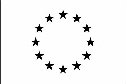 FIRST NAME / SURNAME: Samantha ButtusCURRENT POSITION: Confirmed researcher in Tax LawPersonal informationPlace and date of birth: Palmanova (UD), 04.08.1970Nationality: Italian: samantha.buttus@uniud.it +39 3391840724Work experienceJune 2011 to dateUniversità degli Studi di UdineConfirmed researcher in Tax Law – scientific area IUS 12September 2005 to June 2011
Università degli Studi di UdineLecturer in Tax Law - scientific area IUS 12Education and trainingDecember 2003 
Università degli Studi di Pisa
Title obtained: PhD in Tax Law
June 2002 
Registration with the Bar Association of UdineJune 1998
Università degli Studi di Trieste
Title obtained: Law degreePersonal skills and competencesAdditional information- Member of the Teachers' and Students' Joint Committee from November 2020 to March 2023- member of the Associazione Italiana dei Professori e degli Studiosi di Diritto Tributario (Italian Association of Professors and Scholars of Tax Law)           - registered with the Camera degli avvocati tributaristi (Chamber of Tax Lawyers) of Friuli Venezia Giulia - member of the Ufficio del Massimario of the Commissione tributaria regionale (Regional Tax Commission) of Friuli Venezia Giulia and, in this capacity, member of the Ufficio Nazionale del Massimario - Northern Italy Compartmental Study Centre- member of the Selection Board for the State Examinations "Certified Public Accountant (Section A) and Accounting Expert (Section B)- Statutory Auditor's Examinations - 1st and 2nd session year 2019PublicationsAuthor or co-author of more than fifty scientific publications in journals.Author of the monograph “Il giudizio di ottemperanza nell’attuazione del giudicato tributario. Studi introduttivi”, Aracne Editrice, Roma, 2010Research activities- organisational coordinator of the Laboratorio di fiscalità (Taxation Laboratory), a research centre established at the Department of Legal Sciences of the Università degli studi di Udine- Head of PRID (call for proposals dated 13.06.2018) with the subject 'Il riesame degli atti amministrativi di determinazione dei tribute. Potere o obbligo?” (The review of administrative acts of tax determination. Power or obligation?) (proposal evaluated by a panel of external evaluators, selected from the Reprise Evaluator Database)Participations in Scientific Committees - member of the editorial board of the magazine “Diritto e Processo tributario”          - member of the editorial board of the magazine “Innovazione e Diritto – Rivista di Diritto tributario e dell’economia”         ConferencesSpeaker at several scientific conferences in Italy, both academic and professionalI authorise the processing of my personal data according to art. 13 of Italian Legislative Decree no. 196 of 30 June 2003 – “Codice in materia di protezione dei dati personali” and of art. 13 GDPR 679/16 – “Regolamento europeo sulla protezione dei dati personali"Date, 29th May 2023Mother tongueItalianOther languagesLevelEnglishB2FrenchA2GermanA2